Anexo N° 01: Formulario de queja por defecto de tramitación______________________        Firma / Huella Digital (**)(*) Campos obligatorios.(**) De conformidad con el numeral 3 del artículo 133 de la Ley N° 27444, se permite la huella digital, en caso de no saber firmar o estar impedido. 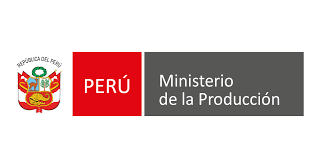 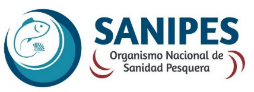 